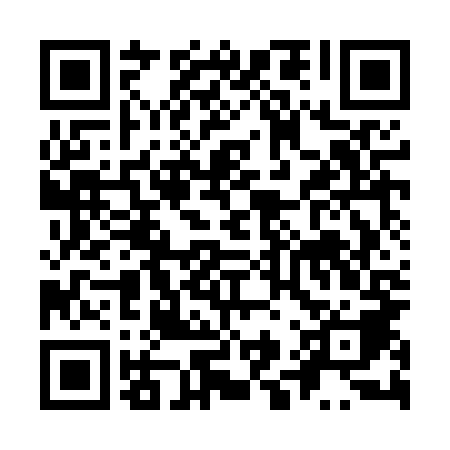 Ramadan times for Stegienka, PolandMon 11 Mar 2024 - Wed 10 Apr 2024High Latitude Method: Angle Based RulePrayer Calculation Method: Muslim World LeagueAsar Calculation Method: HanafiPrayer times provided by https://www.salahtimes.comDateDayFajrSuhurSunriseDhuhrAsrIftarMaghribIsha11Mon4:084:086:0811:543:425:415:417:3312Tue4:054:056:0511:533:435:435:437:3513Wed4:034:036:0311:533:455:455:457:3714Thu4:004:006:0011:533:465:475:477:4015Fri3:573:575:5811:533:485:485:487:4216Sat3:553:555:5511:523:505:505:507:4417Sun3:523:525:5311:523:515:525:527:4618Mon3:493:495:5011:523:535:545:547:4819Tue3:463:465:4811:513:545:565:567:5120Wed3:433:435:4511:513:565:585:587:5321Thu3:403:405:4311:513:576:006:007:5522Fri3:373:375:4011:513:596:026:027:5723Sat3:343:345:3811:504:006:046:048:0024Sun3:313:315:3511:504:026:066:068:0225Mon3:283:285:3311:504:036:076:078:0426Tue3:253:255:3011:494:056:096:098:0727Wed3:223:225:2811:494:066:116:118:0928Thu3:193:195:2511:494:086:136:138:1229Fri3:163:165:2311:484:096:156:158:1430Sat3:133:135:2011:484:106:176:178:1631Sun4:104:106:1812:485:127:197:199:191Mon4:074:076:1512:485:137:217:219:222Tue4:034:036:1312:475:157:237:239:243Wed4:004:006:1012:475:167:257:259:274Thu3:573:576:0812:475:177:267:269:295Fri3:533:536:0512:465:197:287:289:326Sat3:503:506:0312:465:207:307:309:357Sun3:473:476:0112:465:217:327:329:378Mon3:433:435:5812:465:237:347:349:409Tue3:403:405:5612:455:247:367:369:4310Wed3:363:365:5312:455:257:387:389:46